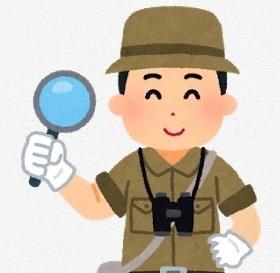 （たとえばこのようにいてみましょう）（たとえばこのようにいてみましょう）つけたきのをいてください（しければをりけ）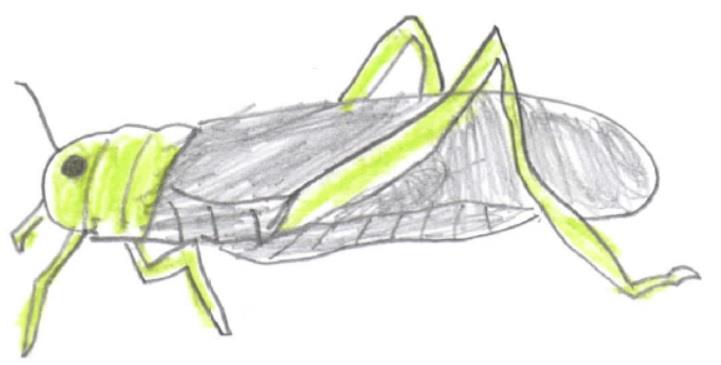 つけたきのをいてください（しければをりけ）きのトノサマバッタつけた１０　　　３１　（　　）つけたのきさや、づいたことなど、なんでもいてください・５cmくらい　・みどりで、がきい　・さいきん、たくさんいる　きさや、づいたことなど、なんでもいてください・５cmくらい　・みどりで、がきい　・さいきん、たくさんいる　つけたきつけたきつけたきのをいてください（しければをりけ）つけたきのをいてください（しければをりけ）きのつけた　　　　　　　（　　　）つけたきさや、づいたことなど、なんでもいてくださいきさや、づいたことなど、なんでもいてください